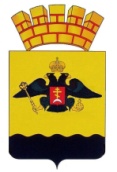 РЕШЕНИЕГОРОДСКОЙ ДУМЫ МУНИЦИПАЛЬНОГО ОБРАЗОВАНИЯГОРОД  НОВОРОССИЙСКот _________________						                               № ___г. НовороссийскО  включении территории муниципального образования город Новороссийск в  территорию эксперимента по развитию курортной инфраструктуры В соответствии с Федеральными законами Российской Федерации от 29 июля 2017 года № 214-ФЗ «О проведении эксперимента по развитию курортной инфраструктуры в Республике Крым, Алтайском крае, Краснодарском крае и Ставропольском крае» от 06 октября 2003 года № 131-ФЗ «Об общих принципах организации местного самоуправления в Российской Федерации», постановлением главы администрации (губернатора) Краснодарского края от 9 октября 2017 года  № 759 «Об утверждении порядка и сроков представления муниципальными образованиями заявок о включении территорий муниципальных образований Краснодарского края в территорию эксперимента или об исключении из территории эксперимента по развитию курортной инфраструктуры, предложений по определению размера курортного сбора и (или) по определению иных категорий лиц, освобождаемых от уплаты курортного сбора в Краснодарском крае», Уставом муниципального образования город Новороссийск, городская Дума муниципального образования город Новороссийск  р е ш и л а :	1. Согласовать заявку администрации муниципального образования город Новороссийск о включении территории муниципального образования город Новороссийск в территорию эксперимента по развитию курортной инфраструктуры.	2. Определить сроки взимания курортного сбора на территории муниципального образования город Новороссийск с 1 января 2024 года по 31 декабря 2024 года.	3. Установить размер курортного сбора на территории муниципального образования город Новороссийск с одного физического лица, достигшего совершеннолетия, проживающего в объекте размещения более 24 часов, 30 рублей в сутки.	4. Отделу информационной политики и средств массовой информации администрации муниципального образования город Новороссийск (Резун) обеспечить официальное опубликование настоящего решения в печатном средстве массовой информации и размещение (опубликование) настоящего решения на официальном сайте администрации и городской Думы муниципального образования город Новороссийск в информационно-телекоммуникационной сети «Интернет».5. Контроль за выполнением настоящего решения возложить на председателя постоянного комитета городской Думы по вопросам       курорта, туризма и спорта С.А. Фомина и заместителя главы муниципального образования О.Г. Мацедонского. 6. Настоящее решение вступает в силу со дня его официального опубликования.Глава муниципального образования	         Председатель городской Думыгород Новороссийск   ______________А.В. Кравченко                           _____________ А.В. ШаталовПРИЛОЖЕНИЕк решению городской Думымуниципального образованиягород Новороссийскот__________№__________ЗАЯВКАо включении муниципального образования город Новороссийск в территорию эксперимента по развитию курортной инфраструктуры, предложений по определению размера курортного сбора и по определению иных категорий лиц, освобождаемых от уплаты курортного сбора в Краснодарском крае1. Проведение эксперимента на территории муниципального образования город Новороссийск согласовано решением городской Думы муниципального образования город Новороссийск от ___ июня 2023 года № ____ «О включении территории муниципального образования город Новороссийск в территорию эксперимента по развитию курортной инфраструктуры».2. Предлагаем установить датой начала эксперимента «1» января 2024 года.3. Размер курортного сбора установить на уровне 30 руб. в день за проживание в объектах размещения более 24 часов.4. На территории муниципального образования город Новороссийск от уплаты курортного сбора освобождаются граждане в соответствии с действующим федеральным и краевым законодательством о проведении эксперимента по развитию курортной инфраструктуры:4.1. Лица, удостоенные званий Героя Советского Союза, Героя Российской Федерации или являющиеся полными кавалерами ордена Славы;4.2. Лица, удостоенные звания Героя Социалистического Труда или Героя Труда Российской Федерации либо награжденные орденом Трудовой Славы трех степеней;4.3. Участники Великой Отечественной войны;4.4. Ветераны боевых действий из числа лиц, указанных в подпунктах 1 - 4 пункта 1 статьи 3 Федерального закона от 12 января 1995 года № 5-ФЗ «О ветеранах»;4.5. Лица, награжденные знаком «Жителю блокадного Ленинграда», лица, награжденные знаком «Житель осажденного Севастополя», лица, награжденные знаком «Житель осажденного Сталинграда»;4.6. Лица, работавшие в период Великой Отечественной войны на объектах противовоздушной обороны, местной противовоздушной обороны, на строительстве оборонительных сооружений, военно-морских баз, аэродромов и других военных объектов в пределах тыловых границ действующих фронтов, операционных зон действующих флотов, на прифронтовых участках железных и автомобильных дорог, а также члены экипажей судов транспортного флота, интернированных в начале Великой Отечественной войны в портах других государств;4.7. Инвалиды войны;4.8. Члены семей погибших (умерших) инвалидов войны, участников Великой Отечественной войны и ветеранов боевых действий, члены семей погибших в Великой Отечественной войне лиц из числа личного состава групп самозащиты объектовых и аварийных команд местной противовоздушной обороны, а также члены семей погибших работников госпиталей и больниц города Ленинграда;4.9.  Лица, подвергшиеся воздействию радиации вследствие катастрофы на Чернобыльской АЭС, а также вследствие ядерных испытаний на Семипалатинском полигоне, и приравненные к ним лица;4.10. Инвалиды I и II групп;4.11. Лица, сопровождающие инвалидов I группы и детей-инвалидов в соответствии с Федеральным законом от 17 июля 1999 года № 178-ФЗ «О государственной социальной помощи»;4.12. Малоимущие семьи, малоимущие одиноко проживающие граждане и иные категории граждан, предусмотренные Федеральным законом от 17 июля 1999 года №178-ФЗ «О государственной социальной помощи», которые имеют среднедушевой доход ниже величины прожиточного минимума, установленного по месту их жительства в соответствующем субъекте Российской Федерации;4.13. Лица, прибывшие на территорию эксперимента в целях получения специализированной, в том числе высокотехнологичной, медицинской помощи или медицинской реабилитации после оказания специализированной, в том числе высокотехнологичной, медицинской помощи в условиях санаторно-курортных организаций, а также сопровождающее их лицо в случае, если пациентом является ребенок в возрасте до 18 лет;4.14. Больные туберкулезом;4.15. Лица в возрасте до 24 лет, обучающиеся по очной форме обучения в образовательных организациях, расположенных на территории эксперимента;4.16. Лица, постоянно работающие на территории эксперимента на основании трудового договора или служебного контракта;4.17. Лица, имеющие место жительства на территории эксперимента;4.18. Лица, имеющие на праве собственности жилые дома (доли в праве собственности на них) и (или) жилые помещения (доли в праве собственности на них) на территории эксперимента;4.19. Спортсмены, тренеры, спортивные судьи, а также иные специалисты в области физической культуры и спорта, прибывшие для участия в официальных спортивных мероприятиях на территорию эксперимента.4.20. Жители Краснодарского края.К заявке прилагаются следующие документы:1. Информация об экономико-географическом положении                    (приложение № 1).2. Информация о наличии и состоянии объектов курортной инфраструктуры (приложение № 2).3. Основные характеристики по проведению эксперимента                (приложение № 3).ПРИЛОЖЕНИЕ №1ИНФОРМАЦИЯоб экономико-географическом положении муниципального образования город Новороссийск, обоснование включения территории муниципального образования в территорию проведения экспериментаАдминистративный центр муниципального образования «город Новороссийск». Город вытянулся на 25 км амфитеатром вокруг Цемесской бухты и окружён горами Северного Кавказа. В юго-западной части город окаймлён отрогами Навагирского хребта, подходящими к городу с северо-запада от района города Анапы. Самая высокая точка Навагирского хребта на территории города Новороссийска — гора Колдун (447 м). С северной стороны город прижат к морю Маркотхским горным хребтом, который тянется ещё на 50 км на юго-восток вплоть до города Геленджика. Самая высокая точка Маркотхского хребта на территории города Новороссийска - гора Сахарная голова (558 м). Горы защищают город от холодных воздушных масс, идущих с континента. По городу Новороссийску протекает узкая и неглубокая река Цемес. Она проходит через индустриальную часть города. В юго-западной части города находится озеро Солёное, которое в народе называют «лиманом». Оно примечательно тем, что от моря его отделяет узкая полоса Суджукской косы. В 14 км от города Новороссийска находится самое большое пресноводное озеро Краснодарского края Абрау.Город Новороссийск - важный транспортный центр. В городе расположена Военно-морская база Черноморского флота Российской Федерации и крупнейший порт России и Чёрного моря, включающий пассажирский, грузовые порты и нефтеналивную гавань. Узел шоссейных дорог и конечный пункт железнодорожной линии от Краснодара. Земли города Новороссийска с прилегающими сельскими поселениями составляют 83 494 га. Проживает в городе 342 024 человека. Город Новороссийск является одним из ведущих субъектов экономики Кубани, занимающим второе место (после г. Краснодара) по объему производства продукции и услуг.Климат близок к средиземноморскому. В зимнее время здесь господствуют воздушные массы умеренных широт, летом - тропических.В то же время, Новороссийск - спокойный город с курортной инфраструктурой, позволяющей сочетать пляжный и культурный отдых, посещение семейных развлекательных центров и пешие (либо автомобильные) экскурсии по историческим и природным местам.Самым заметным памятником ландшафтной архитектуры города, является парковая аллея, расположенная вдоль улицы Советов, множество видов деревьев украшают центр города.Огромную привлекательность имеет благоустроенная Набережная с молодыми деревьями, малыми и средними архитектурными формами.Самые популярные парки у туристов и местных жителей - это парки имени Фрунзе и имени Ленина, украшенные фонтанами, искусственными водоемами, малыми и средними архитектурными формами, детскими аттракционами, кафе.Особое место среди достопримечательностей города Новороссийска занимают памятники воинам и мемориалы.Главные военные монументы.Одним из грандиознейших комплексов страны в память о войне является мемориал Героям гражданской войны и Великой Отечественной войны 1941—1945 гг. Основными композициями его являются комплексы: «Малая земля», расположенного на самом берегу, а месте высадки десанта, а также «Линия обороны» и «Морякам революции». Центром композиции является стилизованное скульптурное изображение десантного корабля, на бортах которого расположены фигуры бойцов, в едином наступательном порыве рвущиеся на врага.Мемориальный комплекс «Долина смерти» установлен 6 сентября 1974 году. В него входят памятники: «Демонстрационный макет карты-схемы боев», «Взрыв», стела «Календарь апрельских боев», «Колодец жизни»; мемориальные знаки: «Передний край», «Командный пункт 8 Гвардейской стрелковой бригады», «Командный пункт 107 стрелковой бригады», Платан Л.Т. Брежнева.Памятник героическим морякам-черноморцам, который открыт 14 сентября 1968 года. Представляет собой постамент в виде крутой волны, на которой несётся катер, в народе его чаще называют «Памятник-катер».Памятник защитникам, установленный в 1961 году. Символизирует дань уважения всем тем, кто защищал город от фашистских войск с 1941 по 1943 годы.В городе Новороссийске оборудованы для отдыха 8 общедоступных просторных галечных пляжей и 5 зон рекреации. Оборудованные побережья в пределах тихого города-порта подходят для семейного отдыха.Активно развивается аграрный (сельский) туризм.На сегодняшний день сельхозпроизводством занимаются 2 крупных предприятия, 44 малое, 66 крестьянских и 16 845 личных подсобных хозяйств.   	 В сфере туризма работают предприятия, совмещающие производственный процесс с предоставлением экскурсионных и услуг размещения.На территории города Новороссийска круглогодично принимают гостей 20 объектов туристского показа с большим выбором туристских программ. Основную долю из них составляют объекты агротуризма: улиточная ферма «СемьЯ», русский винный дом «Абрау-Дюрсо», винодельни «Мысхако», имение «Сикоры», «Тристория», «Усадьба Семигорье», «Сухая гора», «Fervino/ФерВино», «LIFAR Wines», винодельческий дом «Бюрнье», агротуристические комплексы «Шато Пино» и «Винотеррия», которые готовы предложить экскурсионные программы с большим спектром услуг, предназначенных для различного потребителя.Предусмотрены объекты, которые жители и гости нашего города могут посетить абсолютно бесплатно: арт-галерея «Абрау-Дюрсо» (в районе бутик-отеля «Империал») – общий проект Центра туризма «Абрау-Дюрсо» и Московской государственной ходужественно-промышленной академии имени С.Г. Строганова; «Art Gallery Mas»; арт-галерея «Шато Пино»; креативная территория «Город Мастеров», которая собрала под одной крышей 7 тематических площадок: арт-мастерская художника-сюрреалиста Анжелики Ягодиной - лауреата Российской премии искусства им. Марка Шагала, гончарная мастерская, стекольная мастерская «Дари Стекло», арт-студия «LEPOTA», шоколадная мастерская «Валери», столярная и кожевенная мастерские; «Ретро Парк» на базе агро-туристического комплекса «Шато Пино», арт-галерея «АРТ Мысхако». В 2022 году в Краснодарском крае в рамках национального проекта «Туризм и индустрия гостеприимства» разработан и утверждён национальный туристический маршрут «Винные дороги Краснодарского края». В него вошли 20 виноделен Кубани, из них практически третья часть – винодельни города Новороссийска (6 виноделен). Основные средства размещения.Отель «Hilton Garden Inn Novorossiysk» 260 мест, ОАО «Гостиница «Новороссийск» 412, Отель «Олимп» 172 мест, Гостиница «Бригантина» 180 мест, Отель «София» 176 мест, Апарт-отель «Русь» 140 мест и т.д. Для гостей города доступны 180 средств размещения (с учетом индивидуальных средств размещения) с общим номерным фондом – 4800 номеров, из них получили свидетельство о присвоении категории: 4* - 4 объекта на 251 номер, 3* - 8 объектов на 502 номера, 2* - 13 на 603 номера, 1* - 2 на 128 номера, «Без звезд» - 64 на 2078 номеров.Экотропы и туристические маршруты. Пользуются популярностью 30 экскурсионных маршрутов патриотической, экологической и научно-познавательной направленности. В границах сельского округа «Абрау-Дюрсо» паспортизированы и успешно функционируют 8 экологических троп, а именно: 1. «Золотое кольцо Абрау» протяженностью 15 км; 2. «Путь к дому виноградаря» протяженностью 4.3 км;3. «Виноградный терруар» протяженностью 8.5 км;4. «Ботаническая тропа» протяженностью 3.8 км;5. «Путь к усадьбе» протяженностью 8.7 км;6. «Путь к дому йога» протяженностью 7.9 км;«Над морем» протяженностью 7.5 км;«От озера к морю» протяженностью 11 км.В текущем году планируется запустить еще 5 экологических троп в сельском округе Абрау-Дюрсо.Востребованными также остаются пешие маршруты патриотической направленности:«Десять памятников войны»«Вокруг горы Колдун» (кольцевой маршрут)«К дольменам» «К памятнику казакам»«На высоту 532 метра к братской могиле»«К памятнику Аветисяну». Необходимость увеличения рекреационной привлекательности для жителей и гостей города, растущий туристический поток, ставит вопрос о дополнительных целевых источниках пополнения бюджета. Вхождение территории муниципального образования в территорию проведения эксперимента позволит получить дополнительные средства на эти цели.ПРИЛОЖЕНИЕ №2ИНФОРМАЦИЯо наличии и состоянии на территориимуниципального образования город Новороссийск объектов курортной	 инфраструктуры, указанных в статье 3 Федерального закона от 29 июля 2017 года № 214-ФЗ «О проведении эксперимента по развитию курортной инфраструктуры в Республике Крым, Алтайском крае, Краснодарском крае и Ставропольском крае»В соответствии со ст. 3 Федерального закона от 29 июля 2017 года № 214-ФЗ «О проведении эксперимента по развитию курортной инфраструктуры в Республике Крым, Алтайском крае, Краснодарском крае и Ставропольском крае» курортная инфраструктура - совокупность объектов лечебно-оздоровительного, социально-культурного, физкультурно-спортивного и рекреационного назначения, в том числе парки, скверы, городские леса, бульвары, терренкуры, пляжи, набережные, пешеходные зоны, элементы благоустройства, а также иные объекты, способные удовлетворить духовные и иные потребности туристов, содействовать поддержанию их жизнедеятельности, восстановлению и развитию их физических сил, расположенные на территории эксперимента, за исключением объектов системы коммунальной инфраструктуры и автомобильных дорог.На территории муниципального образования город Новороссийск расположены объекты туристской инфраструктуры, а именно:- 8 пляжных территорий общего пользования, 5 зон рекреации и 10 ведомственных пляжных территорий общей рекреационной емкостью 13 759 человек, площадь которых составляет 81 190 кв. м.;- 20 объектов туристского показа;- 180 коллективных средств размещения туристов санаторно-курортного и гостиничного комплекса;- скверы, парки, бульвары и лесопарковые зоны с площадью озеленения 24 м кв. на 1 жителя, в том числе 3 парка культуры и отдыха с различными детскими игровыми аттракционами;- 32 лечебно-профилактических организаций, 519 объектов бытового обслуживания, 2750 магазинов продовольственных и промышленных товаров, 384 столовых и кафе, 315 спортивных сооружений, 19 домов культуры и 29 библиотек.На территории города Новороссийск во всех без исключения микрорайонах расположено свыше 1256 детских и спортивных площадок, где установлено спортивное и игровое оборудование.В совокупности все объекты курортной инфраструктуры, расположенные на территории муниципального образования город Новороссийск содействуют созданию комфортного и полноценного отдыха, способны удовлетворить духовные и иные потребности туристов, содействуют поддержанию их жизнедеятельности, восстановлению и развитию их физических сил.Необходимо проводить реконструкцию и развитие объектов курортной инфраструктуры для организации более комфортного отдыха гостей и жителей города.ПРИЛОЖЕНИЕ № 3к заявке администрации муниципального образования город НовороссийскОсновные характеристики по проведению эксперимента по развитию курортной инфраструктуры на территории муниципального образования город Новороссийск1. Информация о количестве потенциальных операторов курортного сбора в 2023 годуКоличество потенциальных операторов курортного сбора на территории муниципального образования город Новороссийск в 2023 году составляет оценочно 134.2. Информация о количестве потенциальных плательщиков курортного сбора в 2023 году.Количество потенциальных плательщиков курортного сбора на территории муниципального образования город Новороссийск в 2023 году определяется исходя из количества отдохнувшего населения на территории муниципального образования город Новороссийск в 2022 году и составляет 242 430 человек;из них: 25% лица, не достигшие возраста 18 лет;из них: 45% лица, освобожденные от уплаты курортного сбора, включая льготников и однодневных. Таким образом, количество потенциальных плательщиков курортного сбора составляет оценочно 242 430 – 22% - 45% = 80 000 человек. 3. Информация о предполагаемом размере курортного сбора с обоснованием целесообразности его установления в предлагаемых размерахРазмер курортного сбора установить на уровне не более 30 рублей с одного человека в день за проживание в объектах размещения более 24 часов на территории муниципального образования город Новороссийск.Целесообразность установления указанного размера заключается в том, что увеличение размера курортного сбора может привести к негативным последствиям, а именно к снижению курортного потока, а установление меньшего размера не даст возможности полноценного развития курортной инфраструктуры4. Информация о прогнозных объемах поступлений в краевой бюджет курортного сбора на 2023 годПрогнозируемые объёмы поступлений в краевой бюджет составляют 7 200 000 рублей. Указанная сумма рассчитана по формуле О = К x Д х Р, гдеО – прогнозируемые объемы поступлений (руб.)К – количество потенциальных плательщиков курортного сбора (чел.)Д – среднее количество дней отдыха (дн.);Р – размер курортного сбора (руб.)О = 80 000 х 3 х 30 = 7 200 000 рублей5. Предложения по определению иных категорий лиц, дополнительно освобождаемых от уплаты курортного сбора, с обоснованием целесообразности расширения перечня лиц, дополнительно освобождаемых от уплаты курортного сбора, установленного ст. 7 Федерального законаНа территории муниципального образования город Новороссийск от уплаты курортного сбора освобождаются граждане в соответствии с действующим федеральным и краевым законодательством.Введение дополнительных категорий, освобождаемых от уплаты курортного сбора не требуется. 6. Информация о планируемых результатах проводимого эксперимента На территории муниципального образования город Новороссийск по результатам проводимого эксперимента планируется провести:1. Благоустройство общественных территорий скверов, парков (лавочки, урны, тренажеры и т.д.);	2. Ремонт и обустройство новых фонтанов;	3. Обустройство скейт-парка;	4. Обустройство новых туристических маршрутов;5. Установка световых фигур, архитектурная подсветка;	6. Обустройство спортивных и игровых площадок;	7. Установка арт-объектов, малых архитектурных форм и прочее.Пояснительная записка к проекту решения городской Думы муниципального образования город Новороссийск «О включении территории муниципального образования город Новороссийск в территорию эксперимента по развитию курортной инфраструктуры» Федеральным законом «О проведении эксперимента по развитию курортной инфраструктуры в Республике Крым, Алтайском крае, Краснодарском крае и Ставропольском крае» (от 29.07.2017 № 214-ФЗ). Курортный сбор в России ввели с 01.05.2018.Изначально эксперимент по сбору средств с отдыхающих в четырех курортных регионах России планировался проводиться 5 лет до 2022 года. Но на основании Федерального закона от 29 июля 2017 г. № 214-ФЗ «О проведении эксперимента по развитию курортной инфраструктуры», Закона Краснодарского края от 27 ноября 2017 г. № 3690-КЗ «О введении курортного сбора на территории Краснодарского края и внесении изменений в Закон Краснодарского края «Об административных правонарушениях» эксперимент на территории Краснодарского края продлён до 31 декабря 2024 года.В соответствии с заявками, представленными муниципальными образованиями Краснодарского края в 2018-2019 годах, эксперимент по взиманию курортного сбора проводился на территориях следующих муниципальных образований:· город-курорт Анапа;· город-курорт Геленджик;· город Горячий Ключ;· город-курорт Сочи;· Новомихайловское городское поселение Туапсинского района;· Шепсинское сельское поселение Туапсинского района;· Небугское сельское поселение Туапсинского района;· Джубгское городское поселение Туапсинского района.Эксперимент проводится посредством введения в указанных муниципальных образованиях, платы за пользование курортной инфраструктурой для финансового обеспечения работ по проектированию, строительству, реконструкции, содержанию, благоустройству и ремонту объектов курортной инфраструктуры.С 1 января 2022 года по 31 декабря 2024 года – 30 рублей в сутки, за исключением МО город-курорт Сочи (50 рублей).Плательщиками курортного сбора являются физические лица, достигшие совершеннолетия, проживающие в объектах размещения более 24 часов.Оператором курортного сбора является юридическое лицо или индивидуальный предприниматель, осуществляющие в соответствии с законодательством Российской Федерации деятельность по предоставлению гостиничных услуг и (или) услуг по временному коллективному или индивидуальному размещению и (или) деятельность по обеспечению временного проживания (включая деятельность по предоставлению в пользование жилых помещений), в том числе в жилых помещениях.Сумма курортного сбора, подлежащая уплате, исчисляется как произведение количества дней фактического проживания плательщика курортного сбора в объекте размещения, за исключением дня заезда, и соответствующего размера курортного сбора. При этом сумма курортного сбора, подлежащая уплате, не включается в стоимость проживания.Курортный сбор взимается (уплачивается) не позднее дня поселения в объект размещения.Повторное взимание курортного сбора за один и тот же период проживания на территории эксперимента не допускается.Перечень объектов для финансирования за счет средств Фонда развития курортной инфраструктуры формирует муниципалитет.Данный перечень подлежит согласованию с Общественным советом при министерстве курортов, туризма и олимпийского наследия Краснодарского края.Освобождены от уплаты: 19 категорий физлиц - инвалиды I и II групп, малоимущие семьи, Герои СССР и РФ, ветераны Великой Отечественной войны и боевых действий, чернобыльцы, больные туберкулёзом, также дети до 18 лет и однодневные туристы. Курортный сбор подлежит зачислению в бюджет Краснодарского края и аккумулируется в Фонде развития курортной инфраструктуры (далее – Фонд).Собранные средства курортного сбора консолидируются в Фонде, которые в последствии направляются в муниципальные образования исключительно на финансовое обеспечение работ по проектированию, строительству, реконструкции, содержанию, благоустройству и ремонту объектов курортной инфраструктуры на территории эксперимента. В 2022 году муниципальным образованиям, включённым в территорию эксперимента в Краснодарском крае, успешно освоена рекордная сумма – более 714,3 млн. рублей. На сегодняшний день, благодаря введению эксперимента на территории Краснодарского края, выстроилась система взаимодействия, которая позволяет обновлять курортную инфраструктуру, создавать новые объекты притяжения отдыхающих и местных жителей.По согласованию (по поручению) главы администрации муниципального образования город Новороссийск А.В. Кравченко город Новороссийск подтведил свою заинтересованность во включении территории муниципального образования в территорию проведения эксперимента по развитию курортной инфраструктуры на территории Краснодарского края в министерстве курортов, туризма и олимпийского наследия Краснодарского края.В ходе проведенного анализа деятельности предприятий санаторно-курортного и гостиничного комплекса установлено, что:- количество юридических лиц и индивидуальных предпринимателей, осуществляющих в соответствии с законодательством Российской Федерации деятельность по предоставлению гостиничных услуг и (или) услуг по временному коллективному или индивидуальному размещению и (или) деятельность по обеспечению временного проживания (включая деятельность по предоставлению в пользование жилых помещений), в том числе в жилых помещениях, на территории муниципального образования город Новороссийск – 134, из них: ИП – 82, ООО – 52;	- количество потенциальных плательщиков курортного сбора (физические лица, достигшие 18 лет, планирующие проживать в объектах размещения более 24 часов) на территории муниципального образования город Новороссийск, по предварительным подсчетам, составит 80 тыс. чел.;	- прогнозируемые объемы поступлений в краевой бюджет средств от уплаты курортного сбора при действующей ставке курортного сбора 30 рублей с территории муниципального образования город Новороссийск оцениваются в размере 7,2 млн. руб.	В случае включения муниципального образования город Новороссийск в территорию эксперимента, полученные денежные средства, могут быть направлены в 2024 году на выполнение следующих работ:1. Благоустройство общественных территорий скверов, парков (лавочки, урны, тренажеры и т.д.);	2. Ремонт и обустройство новых фонтанов;	3. Обустройство скейт-парка;	4. Обустройство новых туристических маршрутов;5. Установка световых фигур, архитектурная подсветка;	6. Обустройство спортивных и игровых площадок;	7. Установка арт-объектов, малых архитектурных форм и прочее.В связи с важностью своевременного формирования проекта закона Краснодарского края о включении новых территорий в территорию проведения эксперимента прошу Вас:Согласовать заявку администрации муниципального образования город Новороссийск о включении территории муниципального образования город Новороссийск в территорию эксперимента по развитию курортной инфраструктуры.Определить сроки взимания курортного сбора на территории муниципального образования город Новороссийск с 1 января 2024 года по 31 декабря 2024 года.Установить размер курортного сбора на территории муниципального образования город Новороссийск с одного физического лица, достигшего совершеннолетия, проживающего в объекте размещения более 24 часов, 30 рублей в сутки.Начальник управления по туризмуи сельскому хозяйству                                                                   Н.Ф. МоскатоваЗаместитель главы муниципального образования город НовороссийскО.Г. МацедонскийЗаместитель главы муниципального образования город НовороссийскО.Г. МацедонскийЗаместитель главы муниципального образования город НовороссийскО.Г. МацедонскийЗаместитель главы муниципального образования город НовороссийскО.Г. Мацедонский